Президиум Татарстанской республиканской организации Общероссийского Профсоюза образования ПОСТАНОВЛЯЕТ:	1. В соответствии с Планом основных мероприятий Татарстанской республиканской организации Общероссийского Профсоюза образования на 2022 г. провести 18 февраля 2022 г. в г. Казани VII заседание Комитета Татарстанской республиканской организации Общероссийского Профсоюза образования.	2. Утвердить следующую повестку дня заседания:    2.1. Об утверждении отчетности Татарстанской республиканской организации Общероссийского Профсоюза образования по итогам 2021 года:      1) Сводный статистический отчет о численности членов Профсоюза. 	      2)  Итоги коллективно-договорной кампании.				      3) Итоги правозащитной работы.	     4) Итоги работы по контролю за соблюдением требований охраны труда.	     5) Итоги работы по развитию профсоюзного движения в организациях высшего и среднего профессионального образования.	    6)  О состоянии информационного обеспечения профсоюзной деятельности.2.2. Итоги тематического года «Спорт. Здоровье. Долголетие».2.3. Об утверждении исполнения сметы доходов и расходов и бухгалтерского баланса Татарстанской республиканской организации Общероссийского Профсоюза образования за 2021 год.2.4. О подготовке, проведении и повестке дня XXII конференции Региональной организации Профессионального союза работников народного образования и науки Российской Федерации в Республике Татарстан.2.5. Разное.3. Главному бухгалтеру Татарстанской республиканской организации Общероссийского Профсоюза образования Шакирзяновой Л.В. осуществить финансирование проведения данного мероприятия.4. Контроль за выполнением постановления возложить на заместителя председателя Татарстанской республиканской организации Общероссийского Профсоюза образования Яруллина И.М.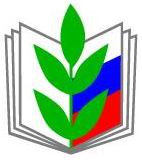 ПРОФЕССИОНАЛЬНЫЙ СОЮЗ РАБОТНИКОВ НАРОДНОГО ОБРАЗОВАНИЯ И НАУКИ РОССИЙСКОЙ ФЕДЕРАЦИИРЕГИОНАЛЬНАЯ ОРГАНИЗАЦИЯ ПРОФЕССИОНАЛЬНОГО СОЮЗА РАБОТНИКОВ НАРОДНОГО ОБРАЗОВАНИЯ И НАУКИ РОССИЙСКОЙ ФЕДЕРАЦИИВ РЕСПУБЛИКЕ ТАТАРСТАН(ТАТАРСТАНСКАЯ РЕСПУБЛИКАНСКАЯ ОРГАНИЗАЦИЯ ОБЩЕРОССИЙСКОГО ПРОФСОЮЗА ОБРАЗОВАНИЯ)ПРЕЗИДИУМПОСТАНОВЛЕНИЕПРОФЕССИОНАЛЬНЫЙ СОЮЗ РАБОТНИКОВ НАРОДНОГО ОБРАЗОВАНИЯ И НАУКИ РОССИЙСКОЙ ФЕДЕРАЦИИРЕГИОНАЛЬНАЯ ОРГАНИЗАЦИЯ ПРОФЕССИОНАЛЬНОГО СОЮЗА РАБОТНИКОВ НАРОДНОГО ОБРАЗОВАНИЯ И НАУКИ РОССИЙСКОЙ ФЕДЕРАЦИИВ РЕСПУБЛИКЕ ТАТАРСТАН(ТАТАРСТАНСКАЯ РЕСПУБЛИКАНСКАЯ ОРГАНИЗАЦИЯ ОБЩЕРОССИЙСКОГО ПРОФСОЮЗА ОБРАЗОВАНИЯ)ПРЕЗИДИУМПОСТАНОВЛЕНИЕПРОФЕССИОНАЛЬНЫЙ СОЮЗ РАБОТНИКОВ НАРОДНОГО ОБРАЗОВАНИЯ И НАУКИ РОССИЙСКОЙ ФЕДЕРАЦИИРЕГИОНАЛЬНАЯ ОРГАНИЗАЦИЯ ПРОФЕССИОНАЛЬНОГО СОЮЗА РАБОТНИКОВ НАРОДНОГО ОБРАЗОВАНИЯ И НАУКИ РОССИЙСКОЙ ФЕДЕРАЦИИВ РЕСПУБЛИКЕ ТАТАРСТАН(ТАТАРСТАНСКАЯ РЕСПУБЛИКАНСКАЯ ОРГАНИЗАЦИЯ ОБЩЕРОССИЙСКОГО ПРОФСОЮЗА ОБРАЗОВАНИЯ)ПРЕЗИДИУМПОСТАНОВЛЕНИЕ       «18» января 2022 г.
г. Казань
                             № 10 -1О проведении и повестке дня VII заседания комитета Татарстанской республиканской организации Общероссийского Профсоюза образованияПредседатель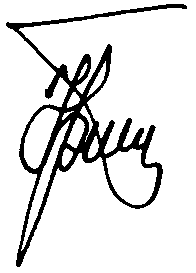 Ю.П. Прохоров